Publicado en Madrid el 21/03/2019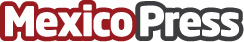 ‘Tu presencia es impar’ de Carmen Rodríguez: un viaje reflexivo a través de las emociones Un poemario que desarrolla los estados emocionales por los que pueden pasar las personas, inspirado en el entorno y las relaciones que ha vivido la autora a lo largo de su vida Datos de contacto:Carmen Rodríguez RicoteImparsite677873887Nota de prensa publicada en: https://www.mexicopress.com.mx/tu-presencia-es-impar-de-carmen-rodriguez-un Categorías: Nacional Literatura Sociedad http://www.mexicopress.com.mx